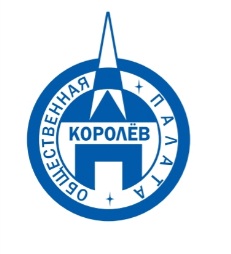 Общественная палата
    г.о. Королёв МО                ул.Калинина, д.12/6Акт
осмотра санитарного содержания контейнерной площадки (КП) 
согласно новому экологическому стандартуМосковская обл. «14» октября 2020 г.г.о.Королев, ул. Коминтерна, д.17.                  (адрес КП)Комиссия в составе:  Кошкиной Любови Владимировны, -  председателя комиссии,                      Сильянова Тамара Александровна  – член комиссии,По КП г.о. Королев,  ул. Коминтерна, д.17.Результаты осмотра состояния КП комиссией:	Прочее /примечания:11 октября Общественная палата г.о. Королев по обращениям граждан проинспектировала санитарное содержание КП по ул. Коминтерна, д.17, которая находилась в неудовлетворительном состоянии (навалы ТКО и КГМ, нарушен график вывоза мусора) и по которой был составлен Акт. Сегодня, 14 октября в 9.45 мин, повторная проверка объекта показала: навалы убраны, КП приведена в нормативное состояние.Благодарим АО УК "Жилкомплекс" и рег.оператора за оперативное реагирование на обращения граждан.Приложение: фотоматериалПодписи: 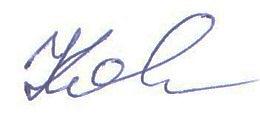 Кошкина Л.В. БЫЛО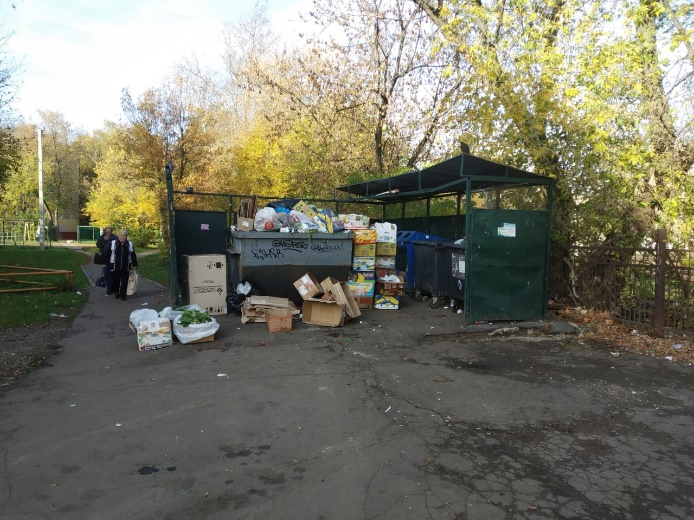 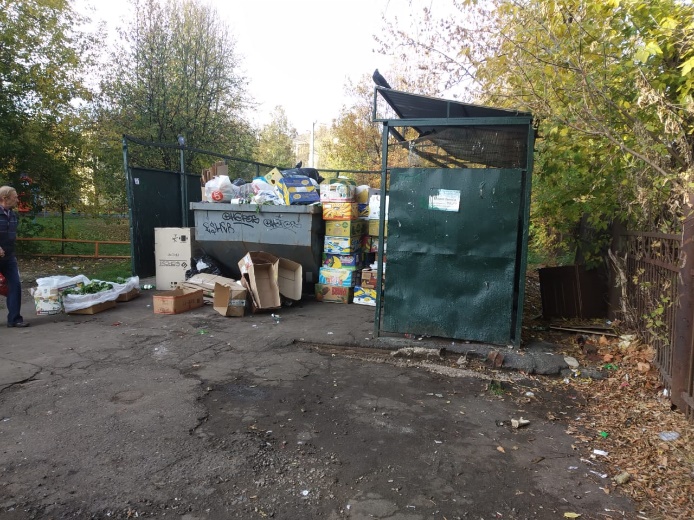 СТАЛО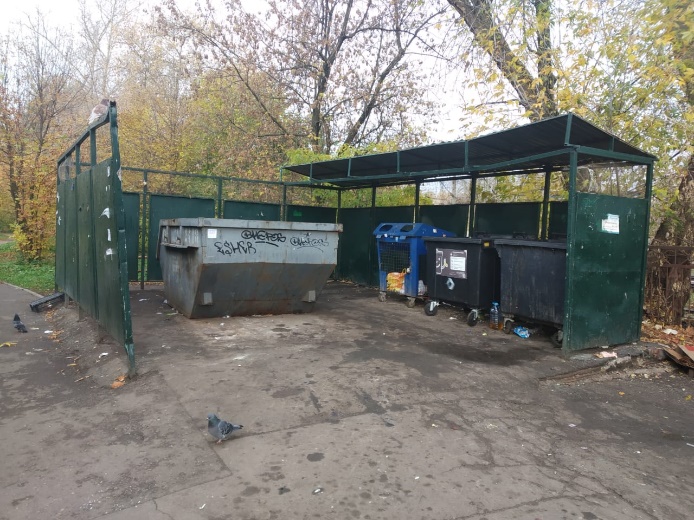 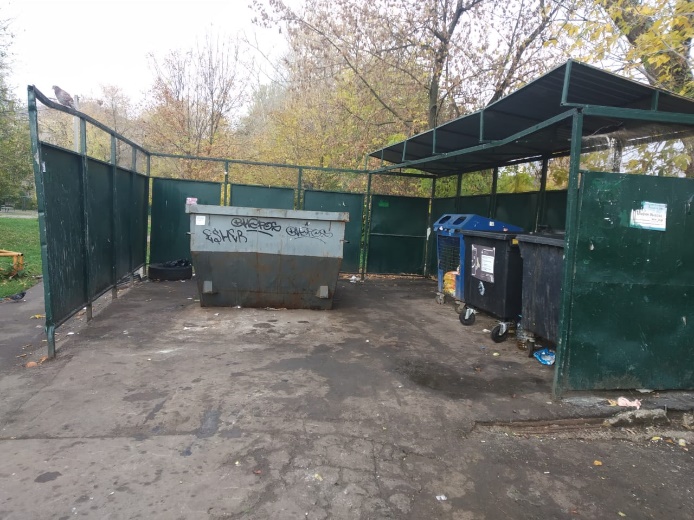 №Критерии оценки контейнерной площадкиБез нарушенийНарушения1Наполнение баков+2Санитарное состояние+3Ограждение с крышей (серые баки под крышей) +4Твёрдое покрытие площадки+5Наличие серых/синих контейнеров (количество)	2/16Наличие контейнера под РСО (синяя сетка)17График вывоза и контактный телефон+8Информирование (наклейки на баках как сортировать)+9Наличие крупногабаритного мусора+